POLAND DIARYSUNDAY 24/11We started from Tripoli and we went to the airport of Athens and there we waited for our flight which was for Denmark and from there we went to the airport of Gdansk and there the families that would host us were waiting for us. It was a unique moment because they were so kind and friendly people.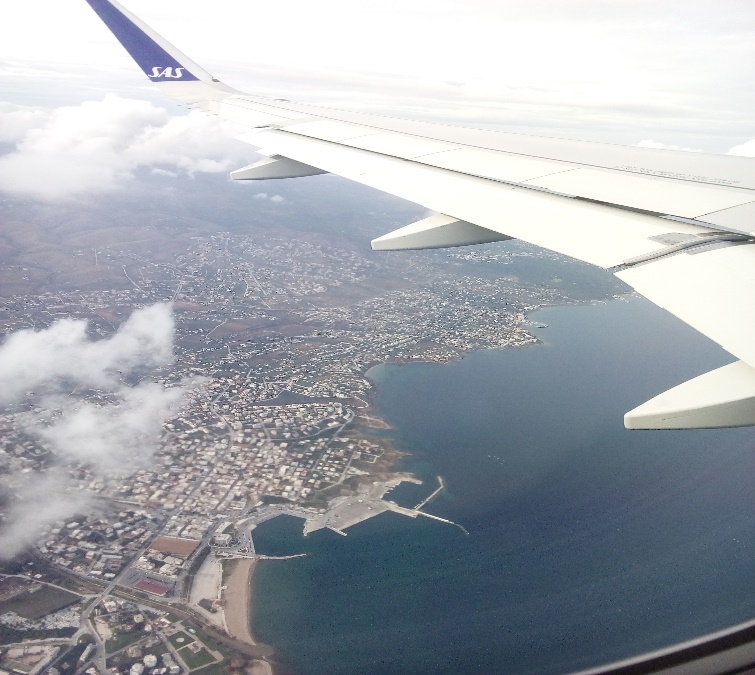 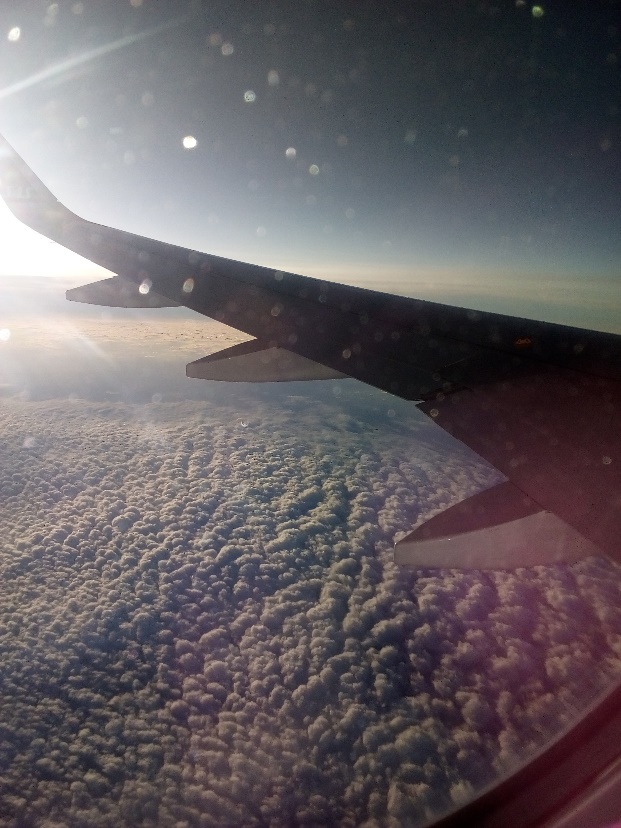 Monday 25/11 Ιn the morning all the teachers and students gathered at                      X Liceum Ogólnokształce the school that was at the Erasmus+  program too. There was an opening ceremony and the headmaster Mrs. Magdalena Piwowarshka talked to us and   she was very kind and hospitable. Then we had a very delicious lunch and last but not least, we went for sightseeing in Gdynia and I realized that Gdynia is wonderful city. 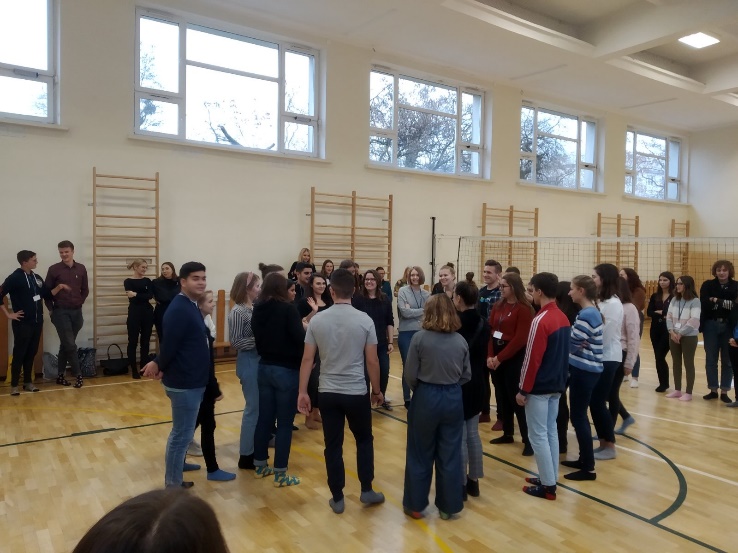 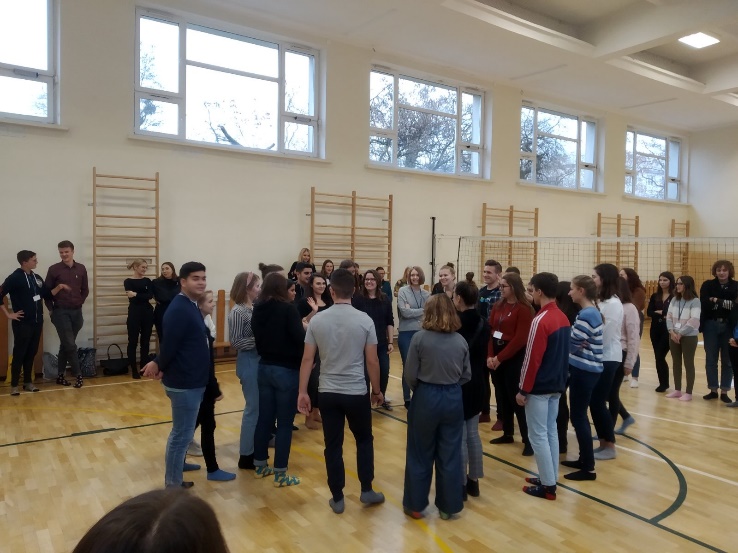 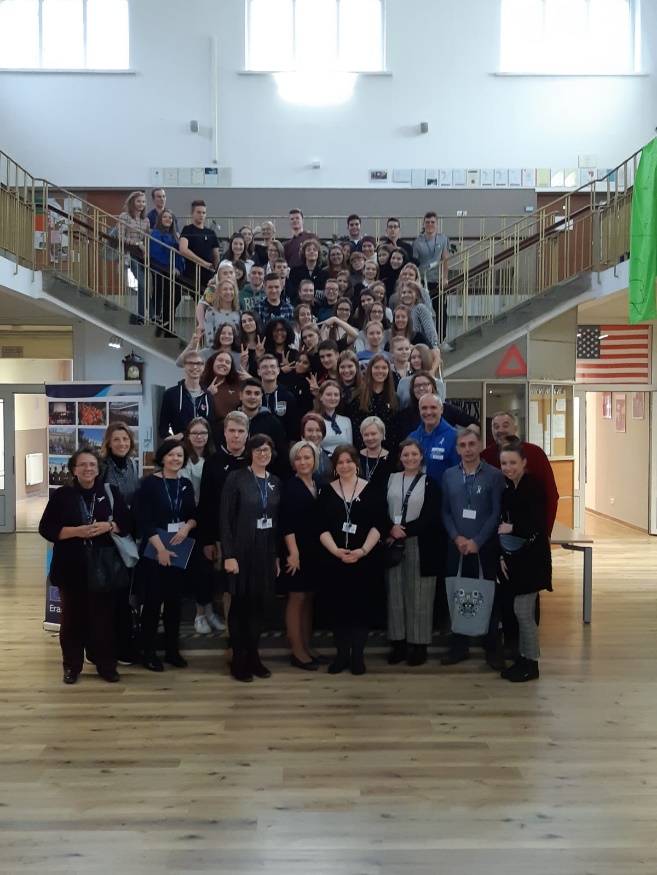 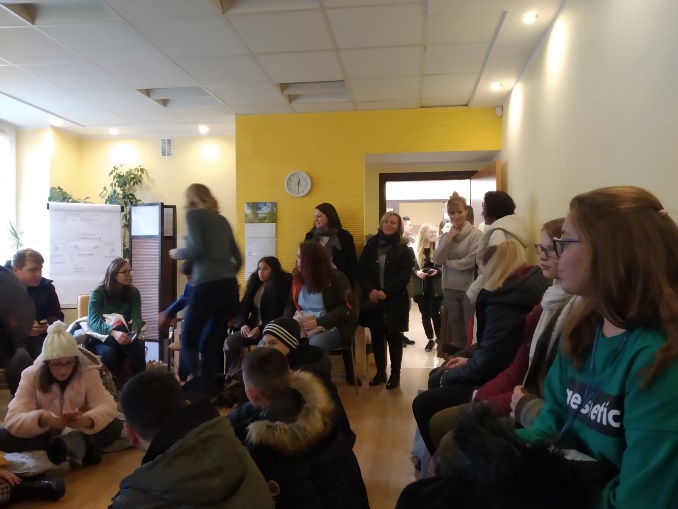 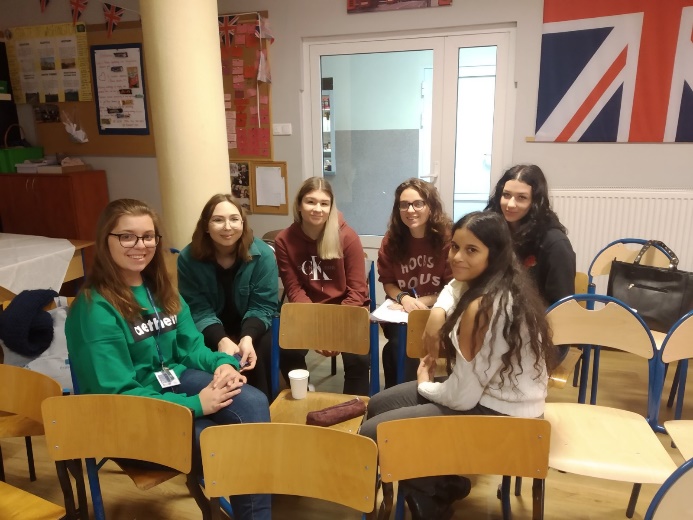 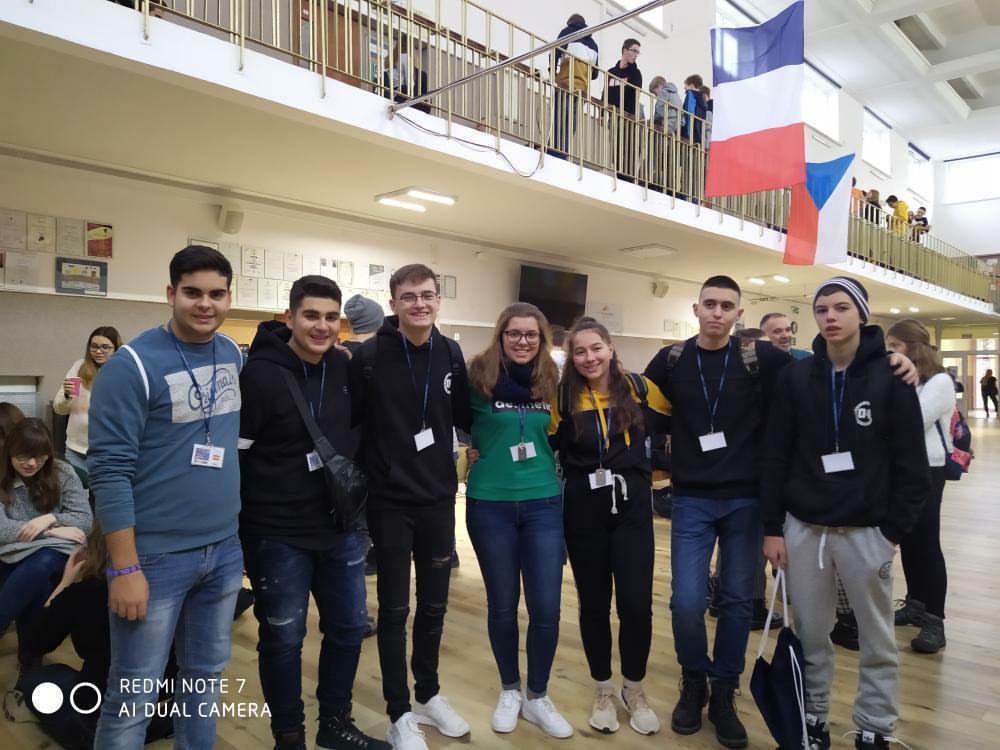 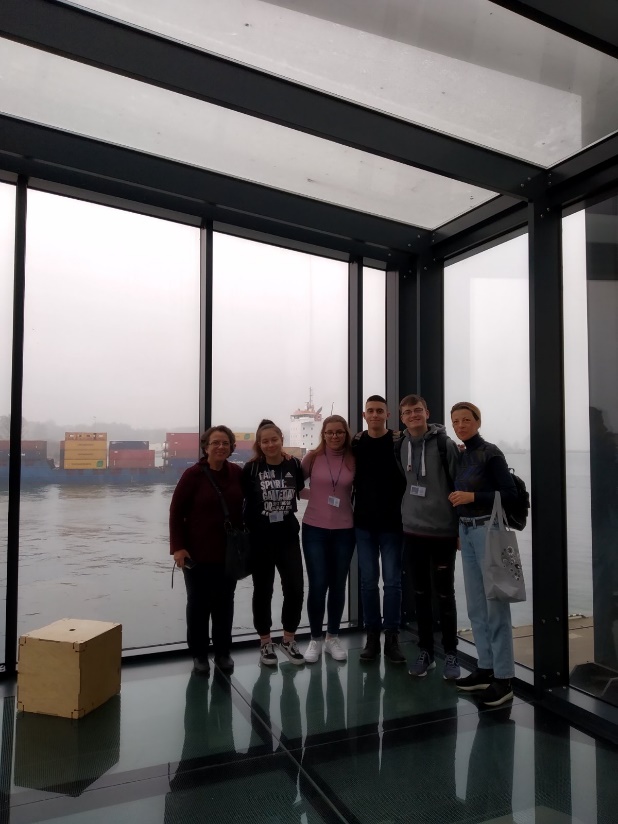 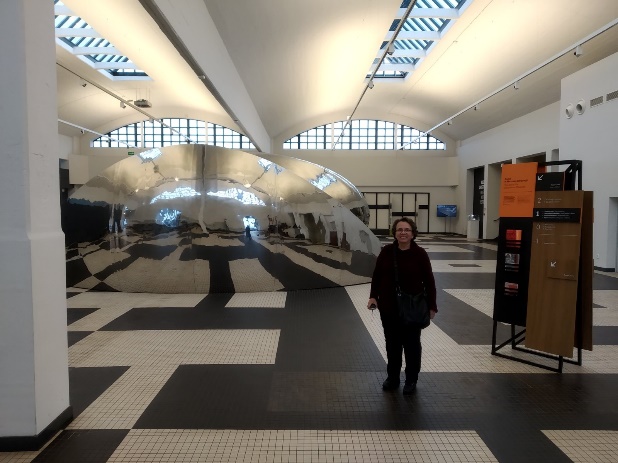 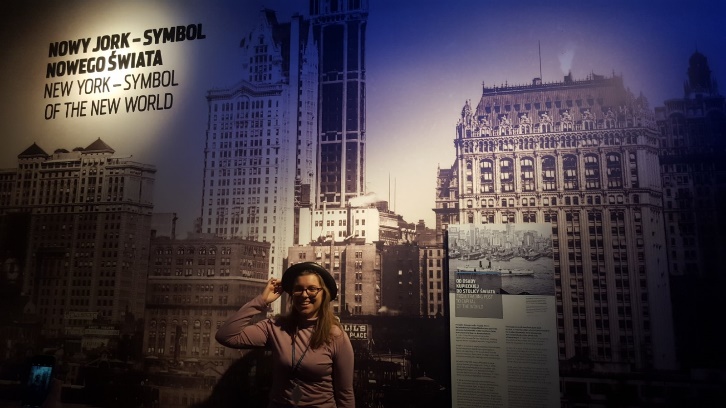 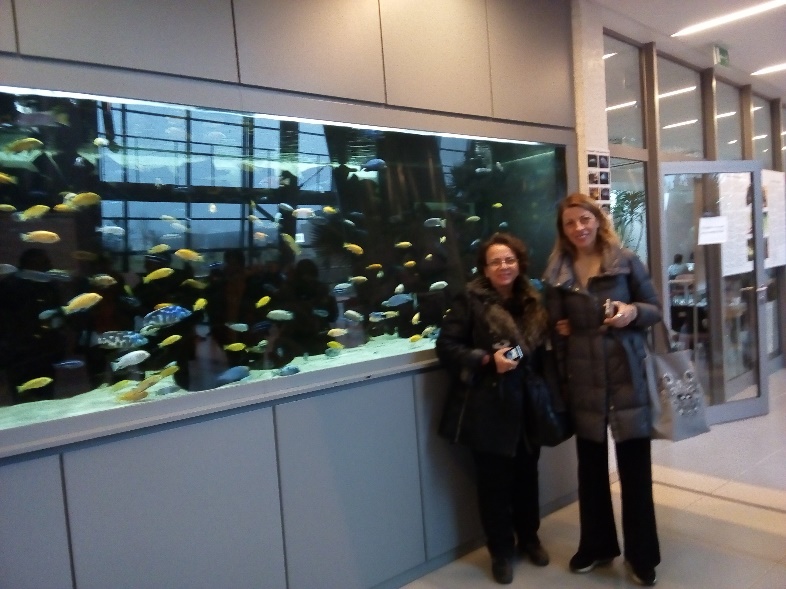 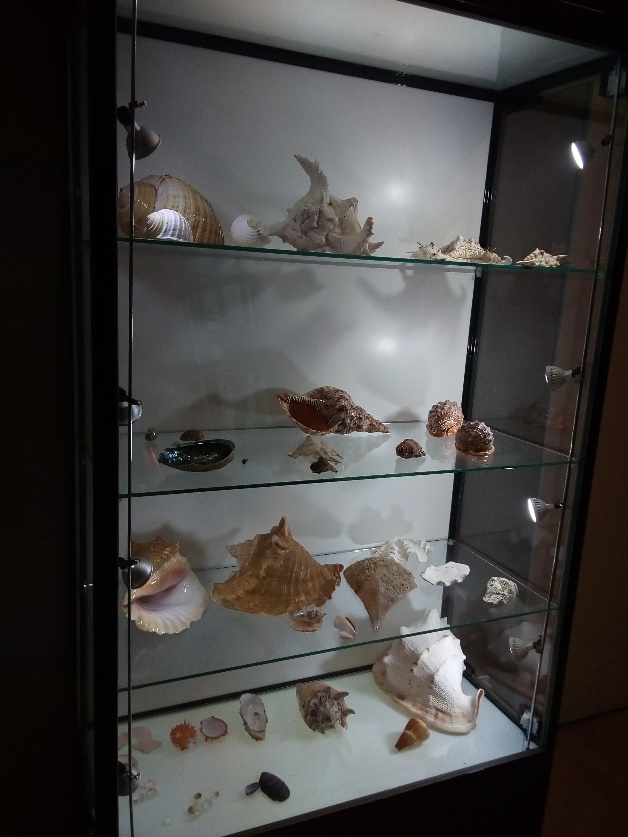 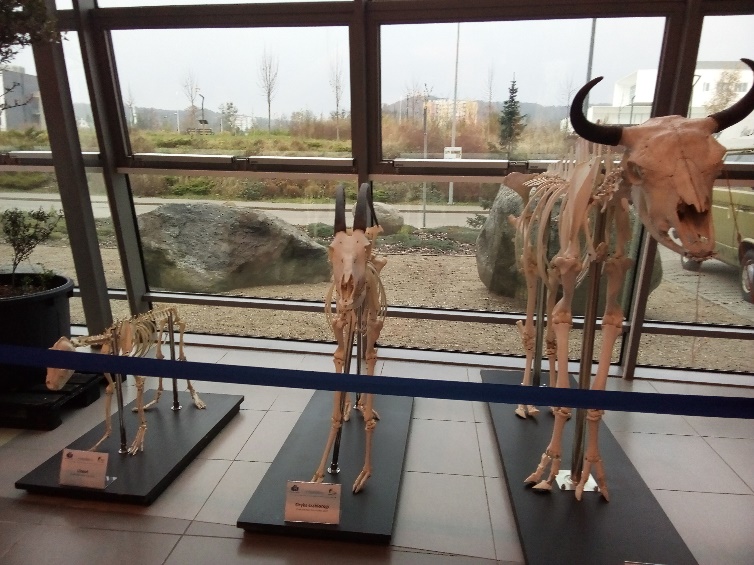 Then the same day we had the chance to have an educational visit at the European Solidarity center in Gdansk. I learned so much things there and it was an awesome experience. 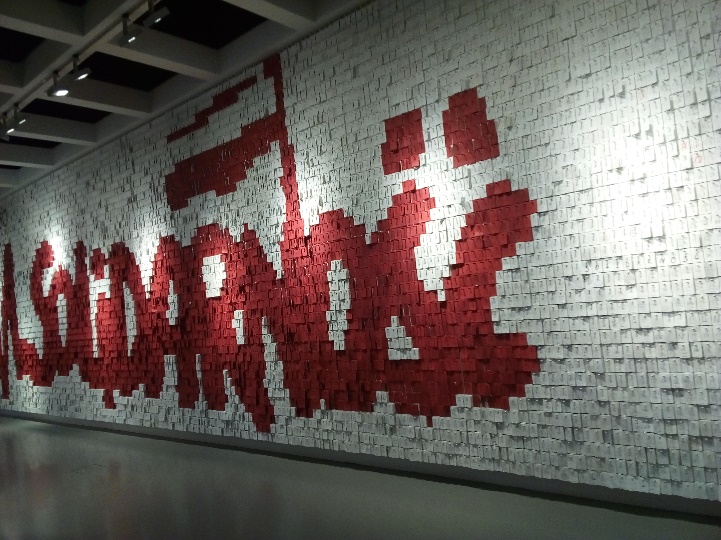 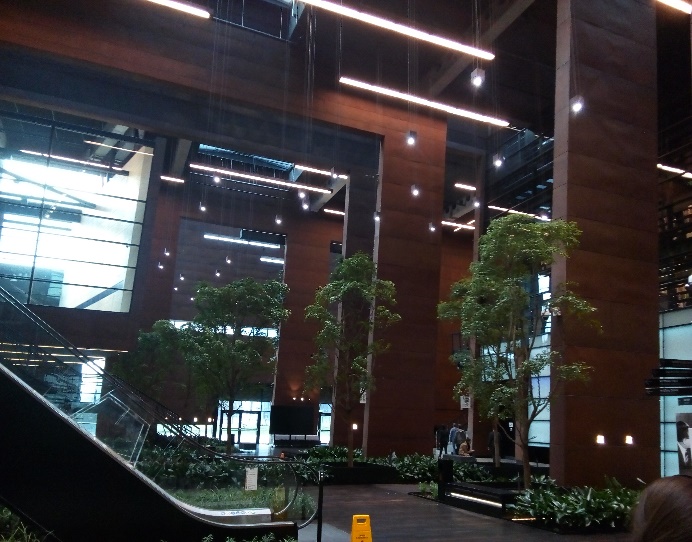 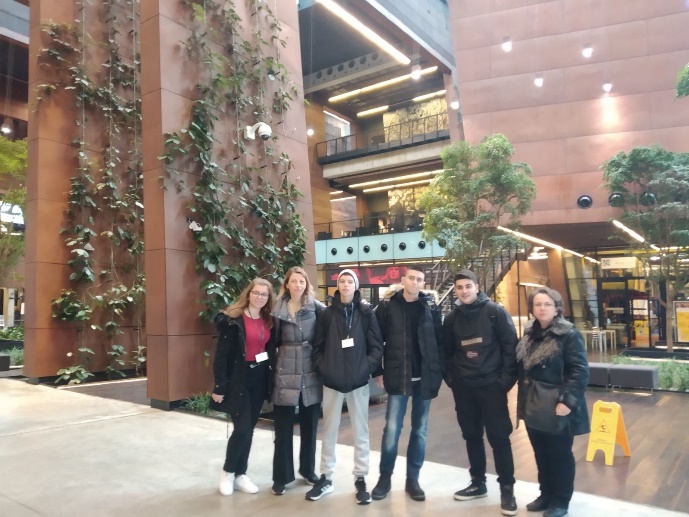 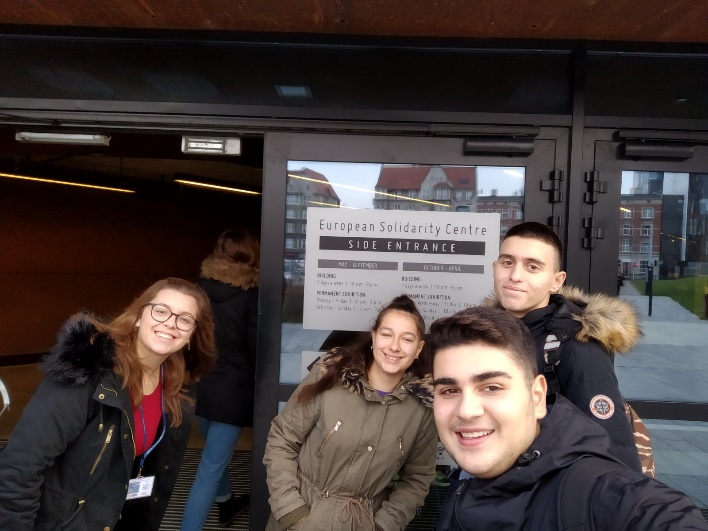 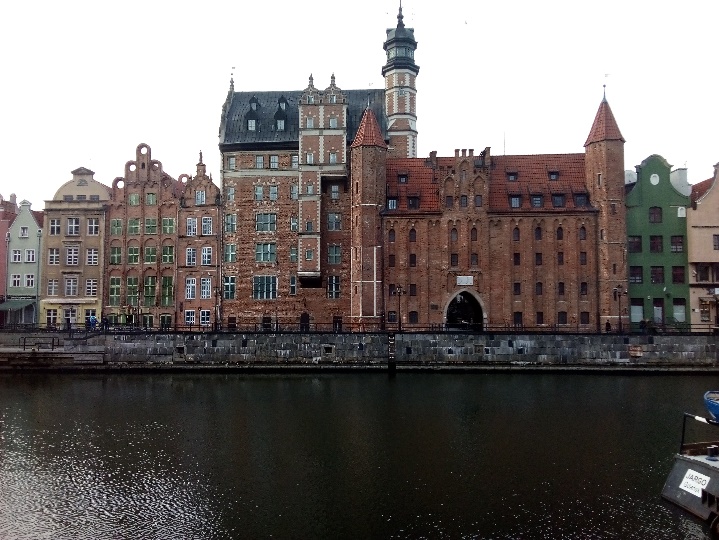 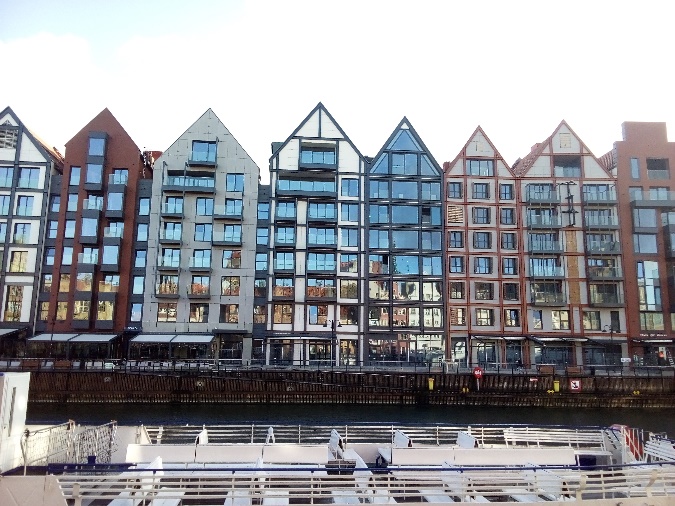 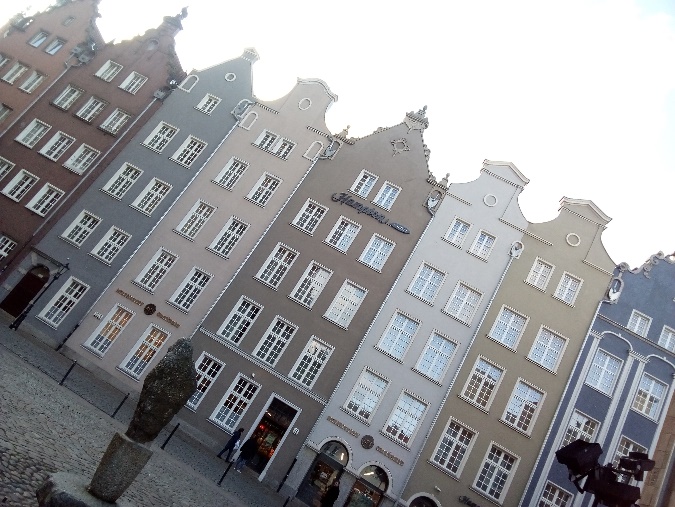 This day was so amazing and at the end we went on a cultural trip to Westerplatte where the second world war began. I felt awe that I had the opportunity to visit this place. 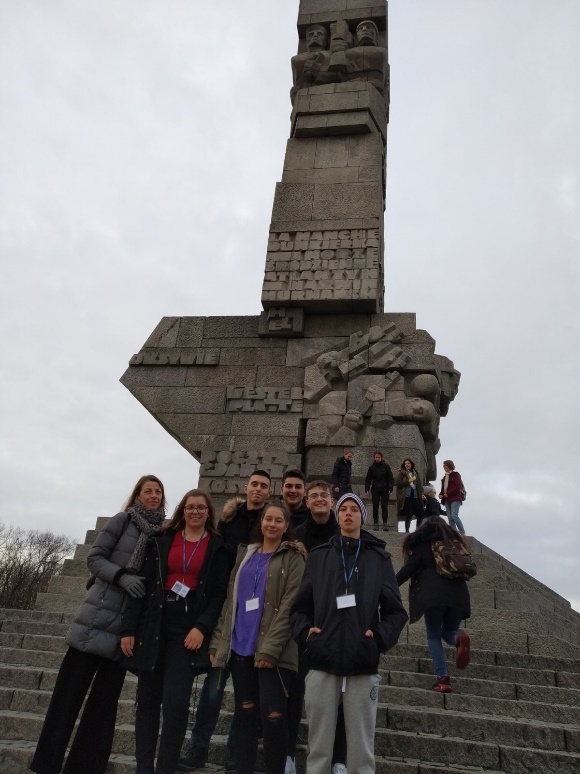 Friday 29/11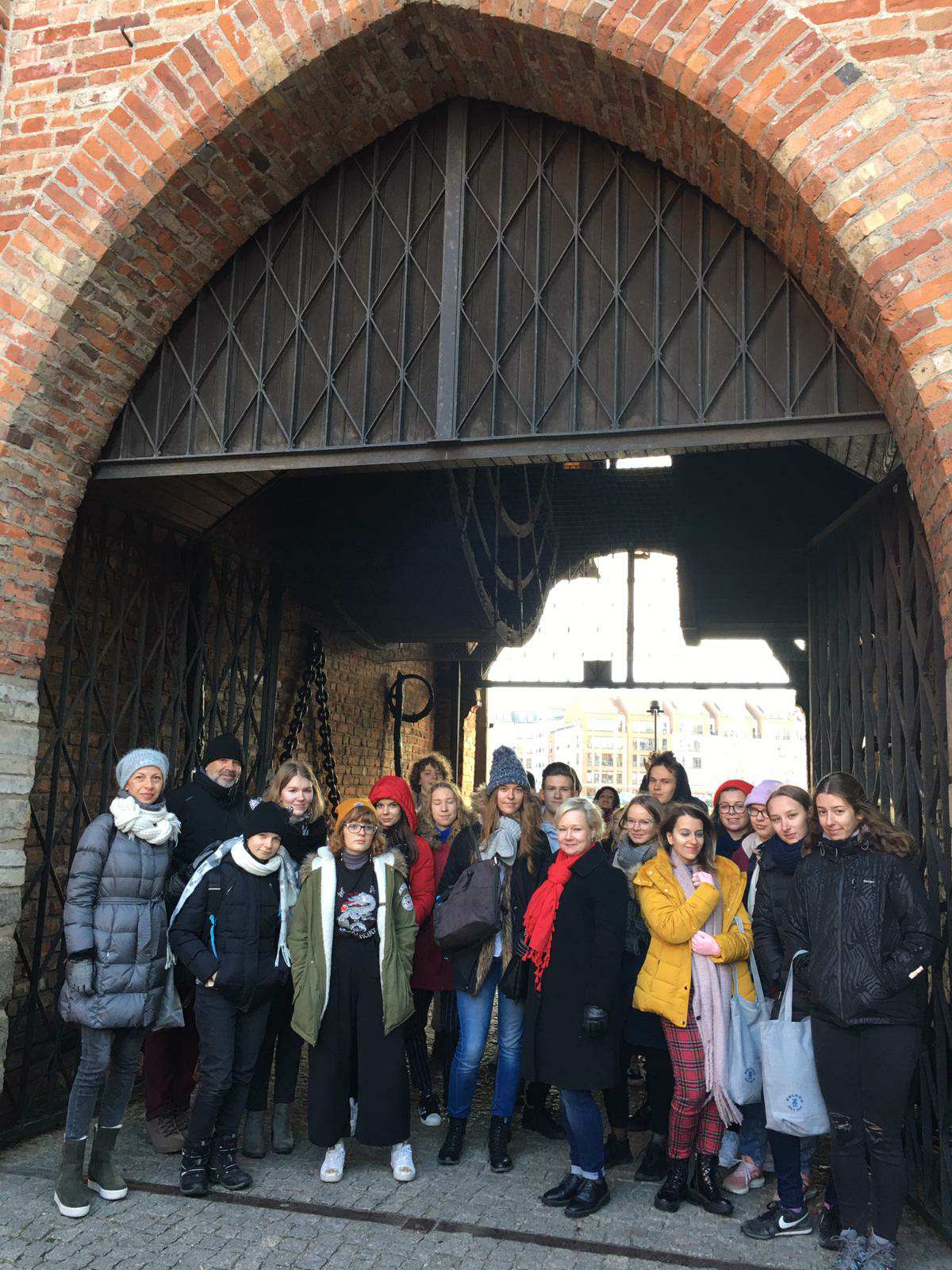 After the incredible time we had there we visited the Oliwa Cathedral and we had the chance to hear a church organ concert.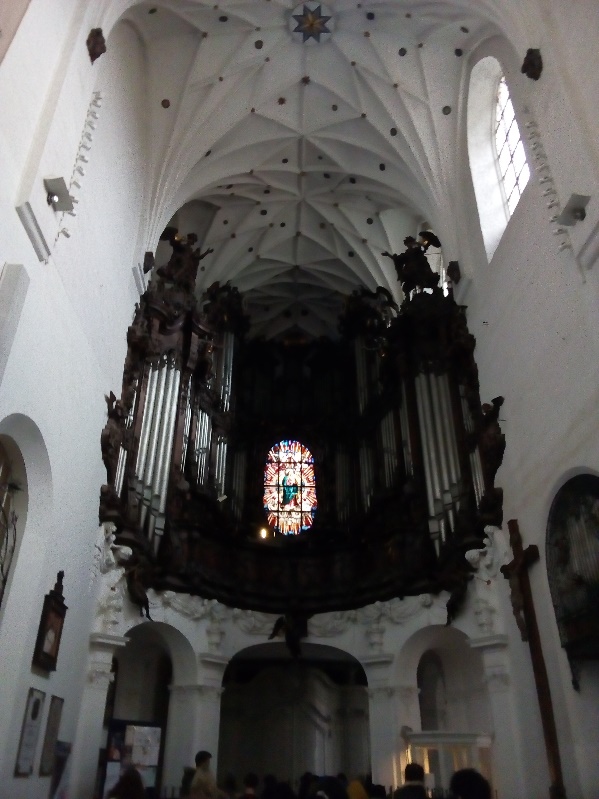 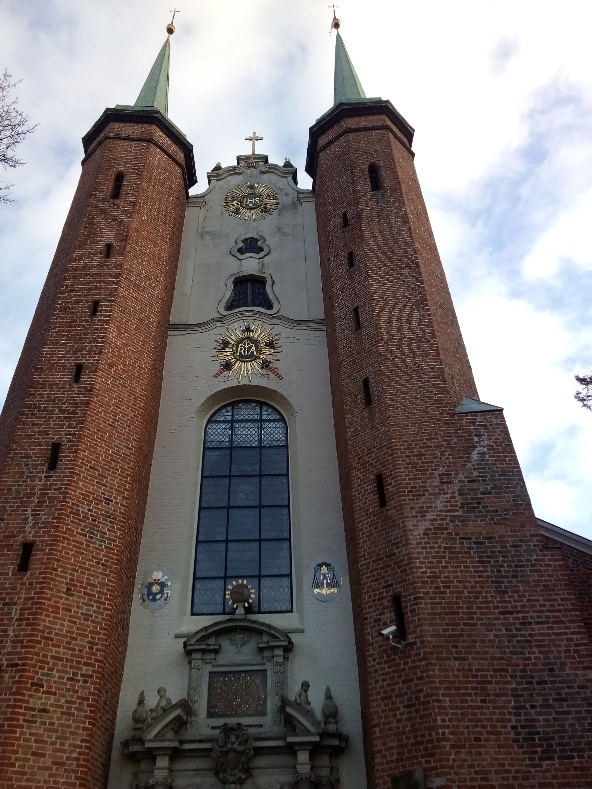 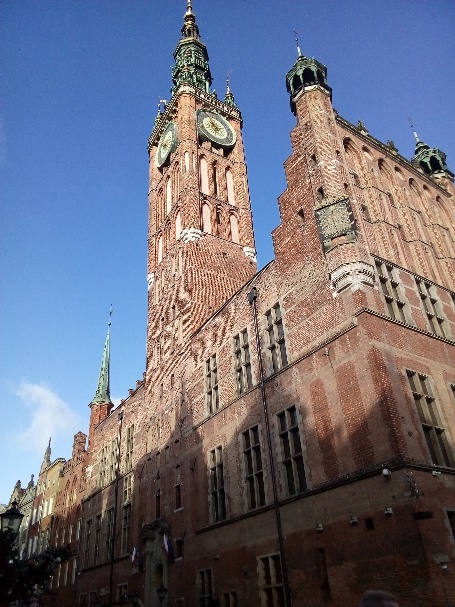 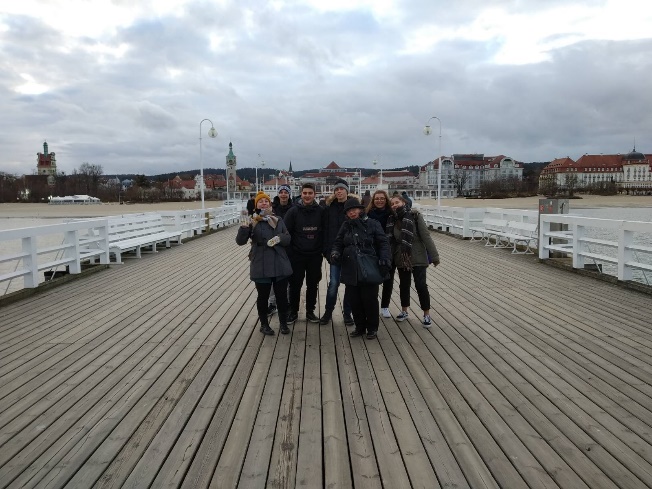 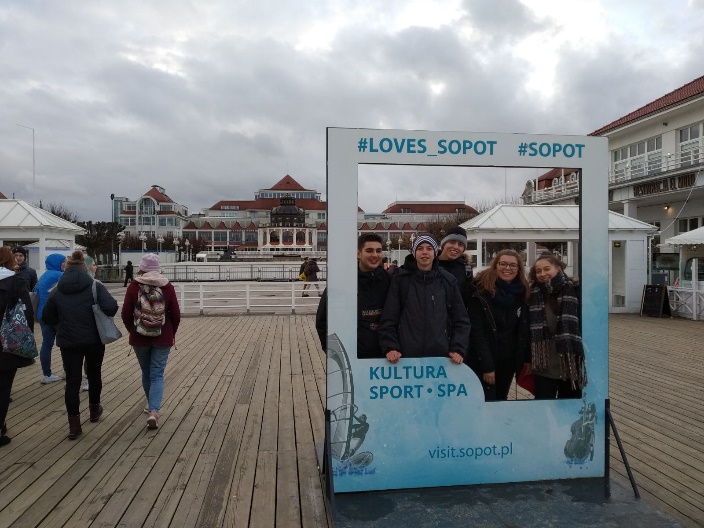 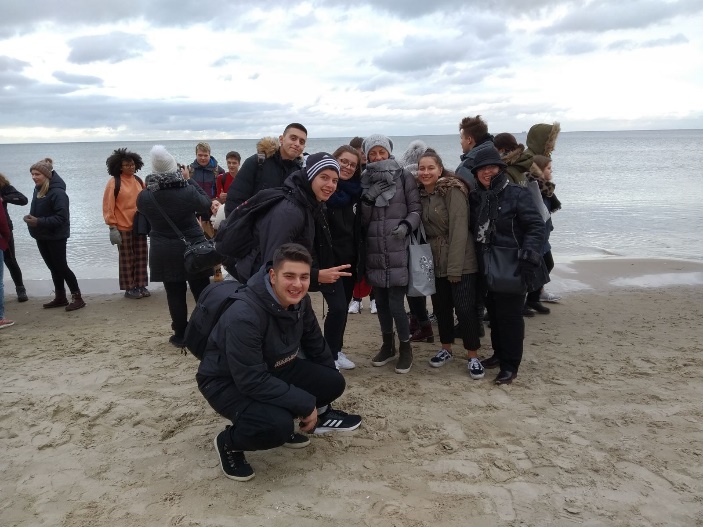 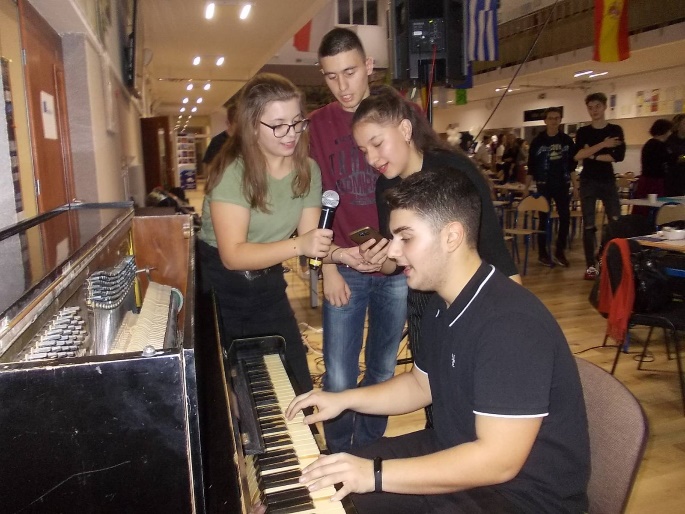 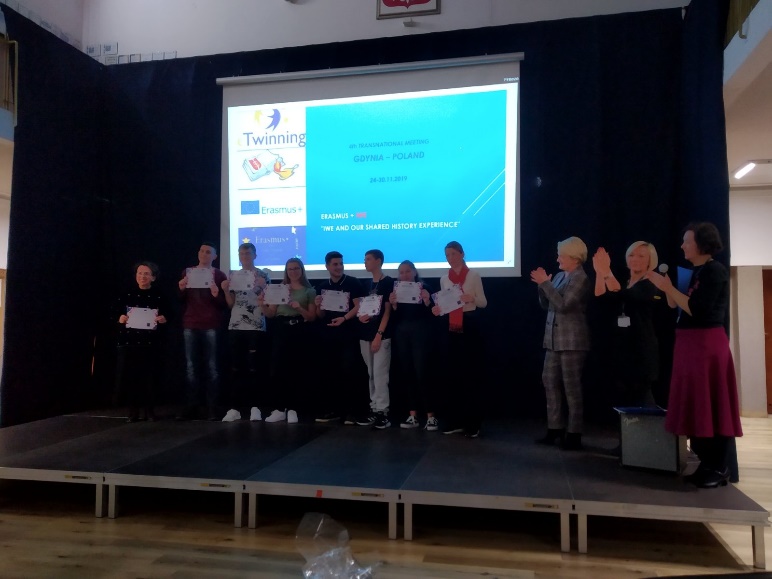 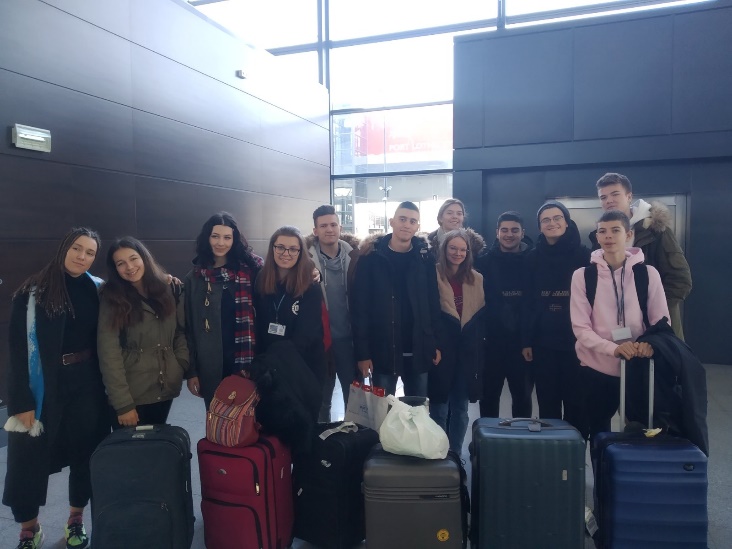 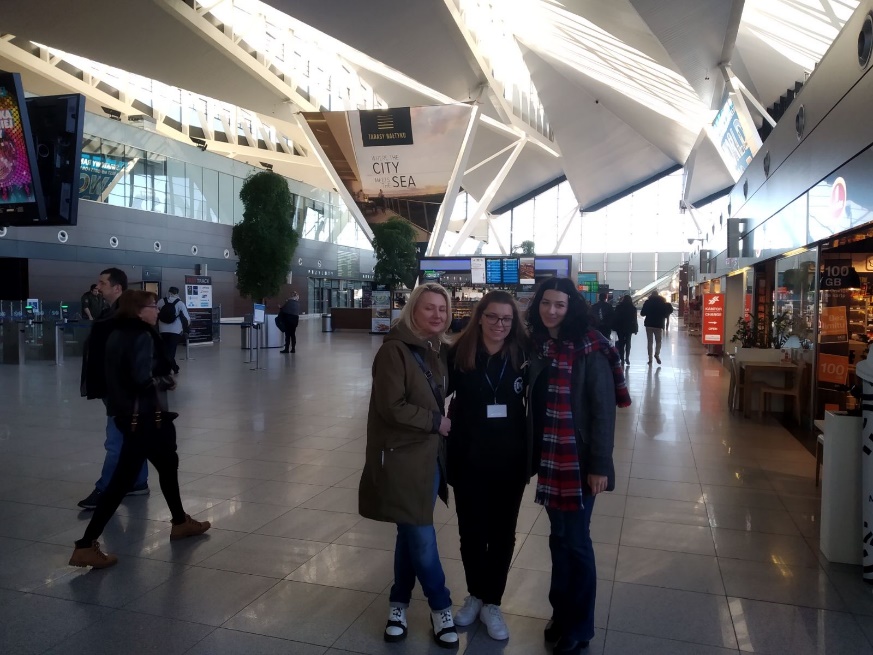 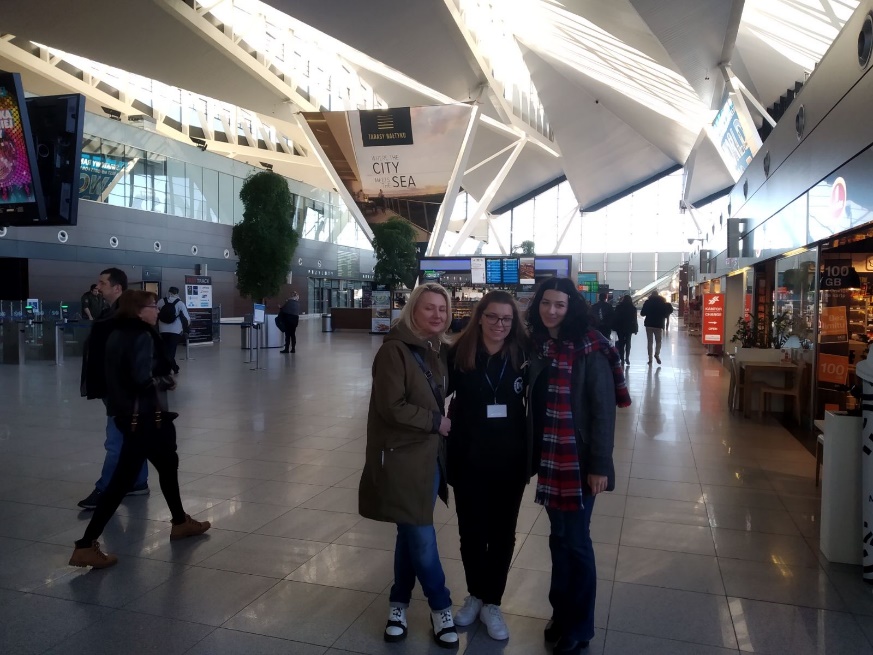 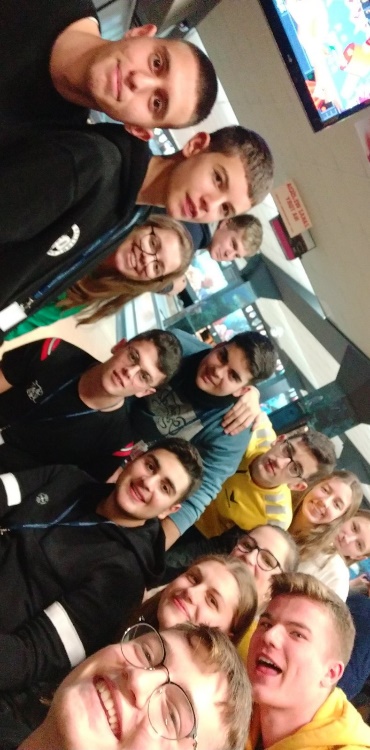 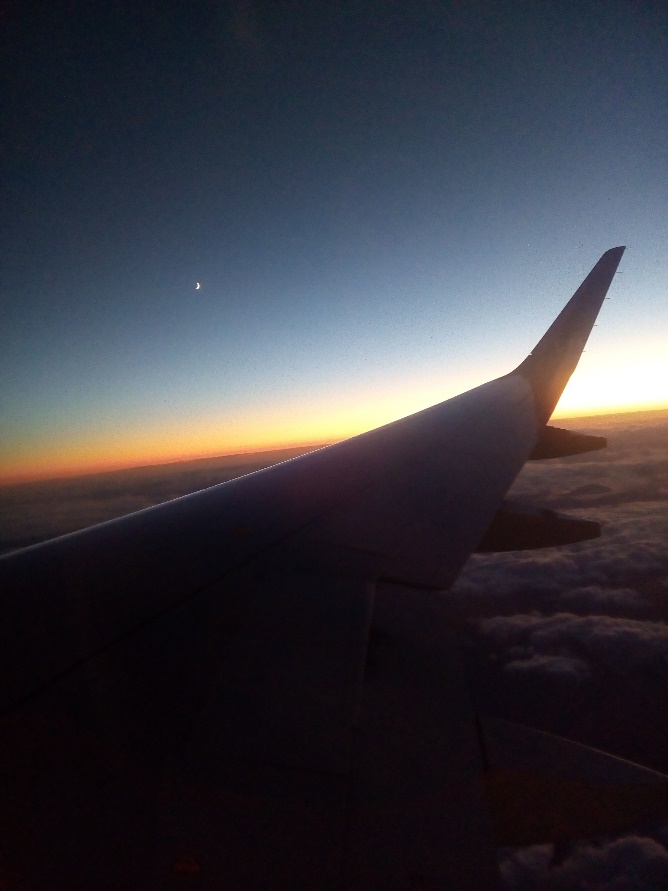 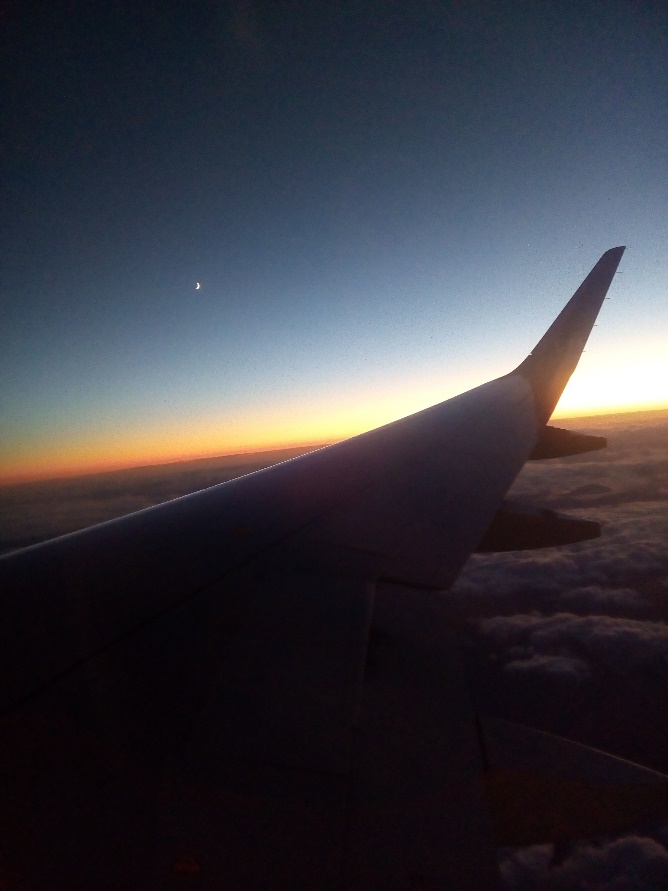 